Информация об итогах проведенияДня молодого избирателя в Ковернинском муниципальном районев 2017 годуПрактически целый месяц для молодых избирателей Ковернинского муниципального района проходили различные мероприятия, направленные на формирование активной гражданской позиции и воспитанию позитивного восприятия норм и ценностей демократического правового государства. Во всех  образовательных организациях Ковернинского района прошел ряд мероприятий, посвященных этой дате, где было задействовано 596 обучающихся Так, для учащихся 7-9 классов в МОУ «Хохломская средняя школа» были проведены: деловая игра: «Я - избиратель», классный час «Избирательное право - как часть моих политических прав».В МОУ «Скоробогатовская средняя школа» для учащихся 5 класса была проведена беседа по просмотренному видеофильму «Что такое выборы?». Учащихся 6 класса  приняли участие в викторине «Что я знаю о выборах». Для учащихся 7-8 класса была проедена дискуссия «Мы - будущие избиратели». Особенно понравились учащимся 9, 11 классов урок - деловая игра «Избирательное право» и «Голосуй сегодня».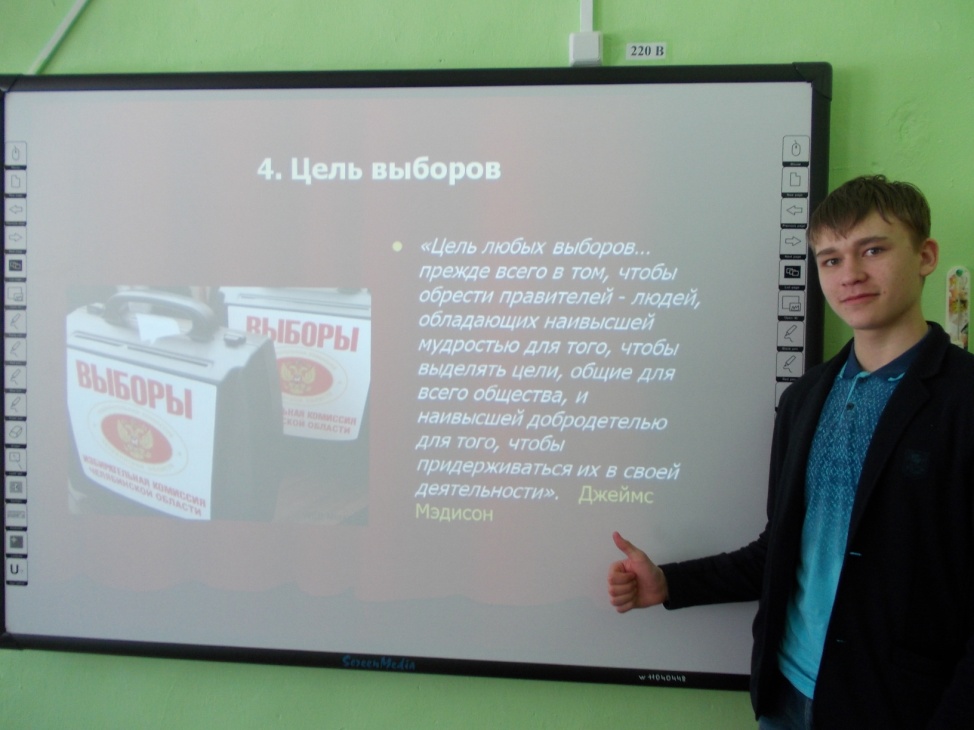  Учителями истории в  МОУ «Ковернинская средняя школа №2», был проведен  круглый стол для учащихся  10-х классов  по теме: « Выборы - твой гражданский долг». В рамках Дня молодого избирателя в МОУ «Каменская основная школа» были проведены такие мероприятия как:-  показ презентации «Государственные символы России»;- проведение беседы по избирательному праву;- выставка рисунков «Мое право на счастливое детство»;- анкетирование «Если бы я был президентом»-игра-викторина «Ваш выбор – ваше будущее».Тематическая беседа с элементами обсуждения «Ты гражданином быть обязан» прошла в МОУ «Ковернинская средняя школа №1», в которой участвовали учащиеся 10-11 классов.МОУ «Гавриловская средняя школа»  подготовила интересный и познавательный  материал: «Азбука избирателя» и буклет «Избирательное право». В  МОУ «Горевская средняя школа» был проведен открытый урок по избирательному праву для учащихся 8-11 классов.Для обучающихся  9 класса  МОУ «Анисимовская основная школа» был проведен классный час, на котором будущие избиратели, познакомились с тем, как развивалась система выборов в России, какие виды избирательных систем существуют сегодня, какие права есть у избирателя и избираемого. Для учащихся МОУ «Белбажская основная школа» классные руководители провели  единый классный час « День молодого избирателя. Школа молодого гражданина: понимаю, знаю, выбираю».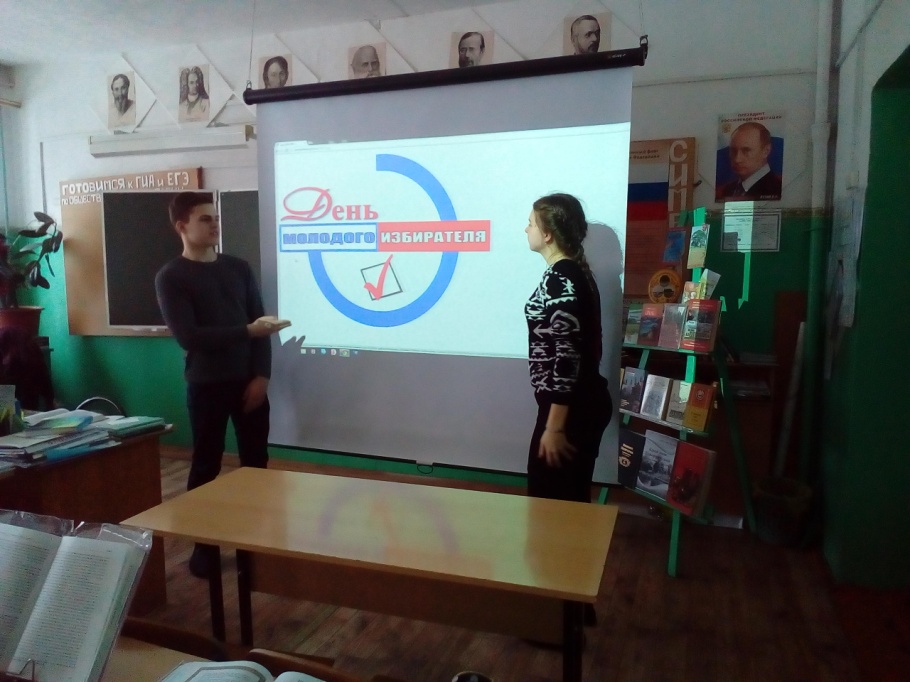 Наиболее запоминающимся мероприятием для учащихся МОУ «Понуровская основная школа» стала викторина «Я будущий избиратель» (на знание избирательного права). Особенно запомнилась деловая игра «Принципы молодого избирателя», которая прошла для учащихся 8-9 классов в МОУ «Семинская основная школа».Районный центр внешкольной работы разработал план проведения  Дня молодого избирателя. Проведено анкетирование с учащимися от 13 до 17 лет. Судя по ответам на вопросы анкеты, уровень избирательной культуры у подрастающего поколения не очень высок, мало ведется разговоров и дебатов в образовательных организациях, в семьях ребят. Почти все респонденты знакомы с «правом избирать и быть избранным», что отрадно. Знают кто допускается до выборов, а кто нет. Радует, что у учащихся есть свое мнение и никто не может повлиять на принятое решение о кандидате. В конкурсе детских рисунков «Выборы глазами детей» приняли участие обучающиеся из объединения «Радуга творчества». Свыше 40 воспитанников из 5 творческих объединений  приняли участие в деловой игре «Что такое выборы?». Так же был продемонстрирован видеоролик «Дети говоря – что такое выборы и зачем они нужны», в данном процессе участники проявили активную деятельность и положительный эмоциональный настрой.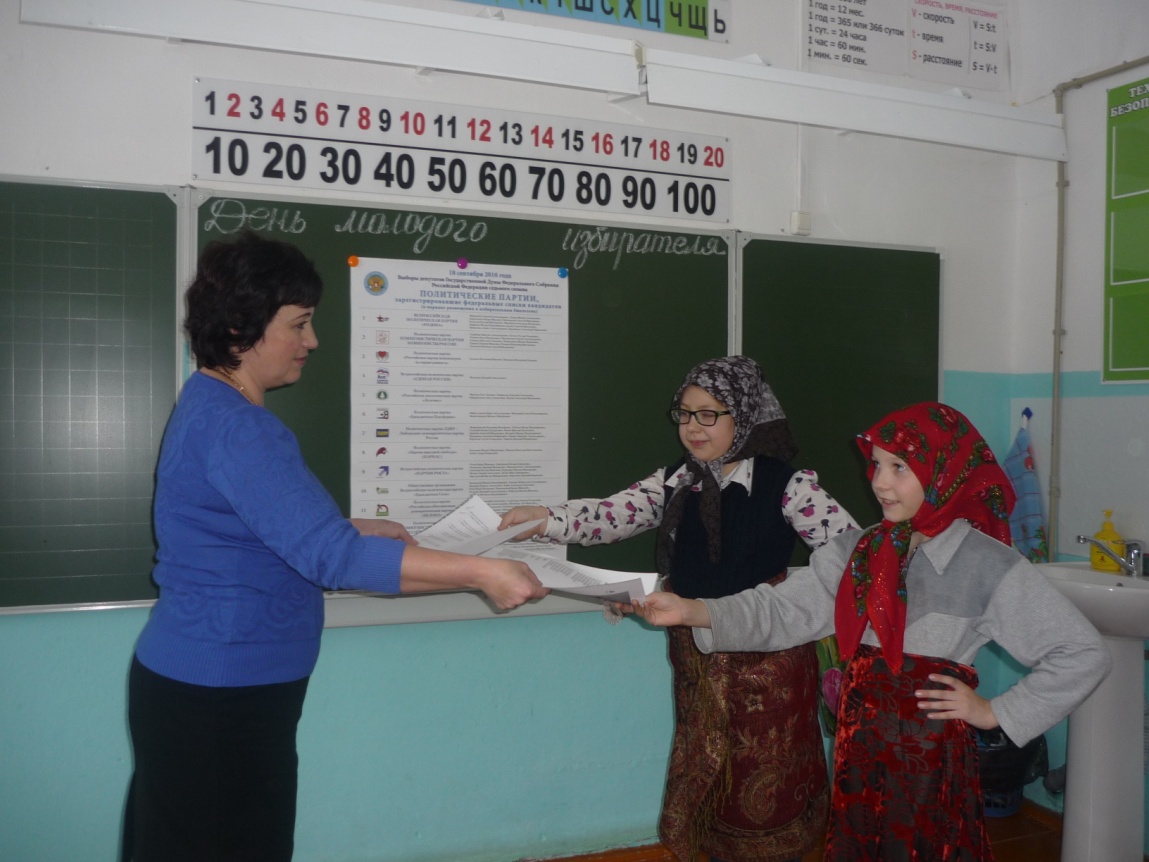 Традиционно мероприятия, посвященные Дню молодого избирателя, были организованы и проведены сотрудниками ЦРБ для студентов УПЦ «Ковернино» (2 группы – 40 человек): тематический урок «Мое избирательное право», вечер вопросов и ответов «Нам жить! Нам выбирать!», а так же интеллектуальный турнир «Избирательная лингвистика».  В течение всего периода подготовки к данному мероприятию была оформлена книжная выставка «Уголок молодого избирателя», освещающая символику РФ, какие права имеет человек, закрепленные в Конституции РФ и представлено избирательное право в схемах, книгах, методических материалах. В ЦРБ был оформлен информационный стенд «Я - избиратель». Не остались в стороне от данного мероприятия и сельские библиотеки. Не малую роль в работе по гражданско-правовому воспитанию играет и оформление информационной среды. Во всех сельских библиотеках оформлялись книжные выставки, информационные уголки, стенды, стены информации: «Готовимся стать избирателями» «Молодому избирателю», «Мы и выборы». Викторины: «Что я знаю об избирательном праве», «Я - избиратель»и т.д. Около 150 человек приняло участие в этих мероприятиях.На многих мероприятиях присутствовали  представители избирательных комиссий, с  которыми шел познавательный диалог об особенностях деятельности избирательных комиссий, избирательных кампаний. Стоит отметить, что работа в данном направлении ведется круглогодично. И именно поэтому избирательные комиссии могут говорить не только о желании взаимодействовать с молодежью, но и о результатах работы, о вовлеченности молодых людей в избирательный процесс, об их реальном участии в выборах.     Председатель комиссии                                                   О.В. Лоскунина